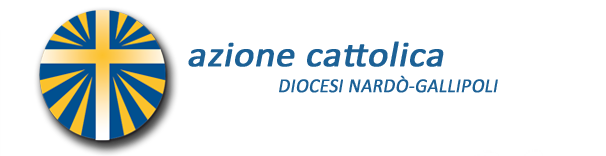 ASSEMBLEA ELETTIVA PARROCCHIALEPARROCCHIA:	_______________________________				CITTA’: ___________ (LE)Data 	____________ 2023ELEZIONE DEL CONSIGLIO  PARROCCHIALE ADULTI DONNE: VOTI RICEVUTIADULTI UOMINI: VOTI RICEVUTITimbro della Parrocchia Firma del delegato diocesano				Pag 1/2GIOVANI DONNE: VOTI RICEVUTIGIOVANI UOMINI: VOTI RICEVUTITimbro della Parrocchia Firma del delegato diocesano				Pag 2/2COGNOME NomeCOGNOME NomeCOGNOME NomeCOGNOME NomeCOGNOME NomeCOGNOME NomeCOGNOME NomeCOGNOME NomeCOGNOME NomeCOGNOME NomeCOGNOME NomeCOGNOME NomeCOGNOME NomeCOGNOME NomeCOGNOME NomeCOGNOME NomeCOGNOME NomeCOGNOME NomeCOGNOME NomeCOGNOME NomeCOGNOME NomeCOGNOME NomeCOGNOME NomeCOGNOME NomeCOGNOME NomeCOGNOME NomeCOGNOME NomeCOGNOME Nome